          ИЗВЕЩЕНИЕОБ ПРИЗНАНИИ  ЗАПРОСА КОТИРОВОК НЕ СОСТОЯВШИМСЯг. Елабуга                                                                                                  14 января  2014г     ОАО «Елабужское предприятие тепловых сетей», именуемое в дальнейшем Заказчик, в лице генерального  директора Камалетдинова И.И., действующего на основании Устава, сообщает об признании запроса котировок поставка скорлупы ППУ (покрытых стеклопластиком)   не состоявшимся, в связи с  отсутствием заявок.Генеральный директор                                                        И.И.КамалетдиновИсп.Л.Н.НикитинаТел.3-84-14«Алабуга җылылыкчелтәре предприятиесе»АЧЫК АКЦИОНЕРЛЫК җәМГЫЯТЕ423600, ТР, Алабуга шәhәреИнтернационал ур., 9Ател. (85557) 3-32-20факс (85557) 3-53-98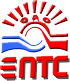 ОТКРЫТОЕ АКЦИОНЕРНОЕ ОБЩЕСТВО«Елабужское предприятиетепловых сетей»423600, РТ, г. ЕлабугаУл. Интернациональная, 9Ател. (85557) 3-32-20факс (85557) 3-53-98От ________________________ №__________На № ________________ от _______________От ________________________ №__________На № ________________ от _______________От ________________________ №__________На № ________________ от _______________